Publicado en Madrid el 29/02/2024 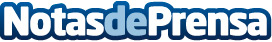 La Tienda del Rollo lanza una campaña de descuentos con los que ahorrar hasta 900 eurosLa Tienda del Rollo, el ecommerce especializado en la venta de rollos de papel térmico con los precios más imbatibles del mercado en internet, lanza una nueva campaña de descuentos para la compra de rollos desde 0.67€ la unidadDatos de contacto:La Tienda del RolloLa Tienda del Rollo681055401Nota de prensa publicada en: https://www.notasdeprensa.es/la-tienda-del-rollo-lanza-una-campana-de Categorias: Nacional Madrid Consumo Otros Servicios Oficinas http://www.notasdeprensa.es